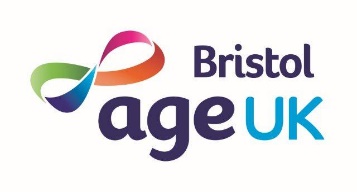 Activities Volunteer (at New Beginnings Day Centre, Queens Road, Bishopsworth)IntroductionAt Age UK Bristol we help make sure that everyone in Bristol can love later life. We do this by supporting and empowering older people, helping other organisations to work together, and championing the interests of older people in the city. Our organisational objectives are to: Provide top-quality services and support to all older people in Bristol. Lead and enable collaboration between other organisations working with older people in Bristol Influence public spending and policies in a way that benefits older people in the city Promote positive attitudes to ageing in Bristol We do this by:Providing quality informationDelivering quality servicesInvolving older people Giving older people a voiceWorking in partnershipMaintaining an effective organisationVolunteers are important and valued members of the team at Age UK Bristol. We will do our best to make your volunteer experience enjoyable and rewardingPurpose of the role of Activities Volunteer To provide a regular activity for older people attending New Beginnings Day Centre to engage in, based on a particular skill or specialist interest that you have, for example, singing sessions, puppet shows, crafts etc.The role involvesProviding an activity that is suitable and enjoyable for older people, and inclusive of people with varying capabilities.Responding to service users in an empathetic and non-judgemental way.Adhering to all Age UK Bristol policies and procedures, such as Confidentiality, Health and Safety, Protection of Vulnerable Adults and Equal Opportunities.The role will require youTo develop a good rapport with service users.To collaborate with New Beginnings staff about your activity. To report any concerns to the Day Centre staff team.The qualities and skills required for this role areAn understanding of the needs of older peopleGood communication skillsTo have a good humoured and flexible approach ReliabilitySuggested Hours:The days, times and regularity of your activity are negotiable with New Beginnings staff, for example, a two-hour slot once a fortnight or once a month, depending on what is felt to be appropriate. TrainingWe offer induction training and other relevant training opportunities to enable you to fulfil this volunteer role.LocationThe Withywood Centre, Queens Road, Withywood, Bristol.ExpensesAge UK Bristol will pay all out of pocket travel expenses. Expenses for consumables/resources (eg. Art + craft materials) will need to be negotiated prior to planning activities. Further questionsFor further questions, please contact:Jay Wilkinson, Volunteer Co-ordinator E-mail: jaywilkinson@ageukbristol.org.uk